IntroduçãoCromatografia Líquida de Alta Eficiência HPLCProjeto 2018/25682-0 concedido pela FAPESP.ResponsávelProf. Dr. Lee LyndLocalizaçãoLRAC - LABORATÓRIO DE CARACTERIZAÇÃO DE BIOMASSA, RECURSOS ANALÍTICOS E DE CALIBRAÇÃO na Faculdade de Engenharia Química.DescriçãoO equipamento de Cromatografia Líquida de Alta Eficiência HPLC, fabricado pela Thermo Scientific, é um equipamento multiusuário (EMU) e a análise se baseiam em um solvente líquido (fase móvel) que é transportado continuamente com auxílio de bomba até a coluna cromatográfica (fase estacionária), através de um sistema de injeção automático, a amostra é inserida neste sistema, as diferentes interações entre as moléculas presentes na amostra e a fase estacionária fazem com que estas tenham tempo de retenção distinto no sistema fazendo com que seja possível separar os compostos presentes na amostra. Com emprego e injeções prévias dos padrões em estudo podem-se quantificar os compostos detectados.As regras de uso do equipamento estão descritas no plano de gestão abaixo: Plano para gestão e uso do equipamento : Link: Foto: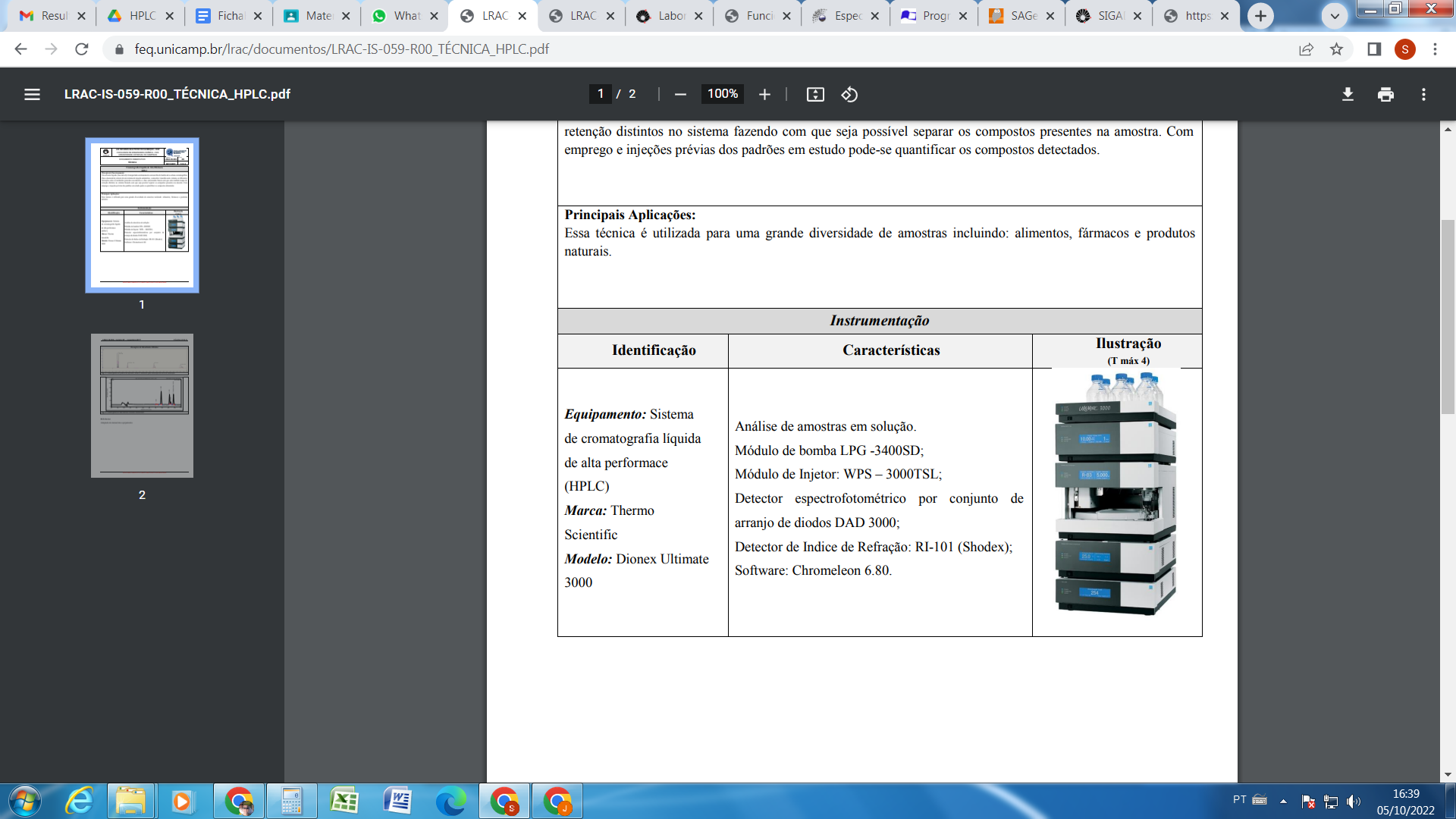 